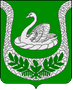 Администрация муниципального образования«Фалилеевское сельское поселение»муниципального образования«Кингисеппский муниципальный район»Ленинградской областиПОСТАНОВЛЕНИЕот 08.12.2014  № 133О формировании звена по обслуживанию защитных сооружений (ПРУ) МО «Фалилеевское сельскоепоселение»В соответствии с Федеральными законами от 06 октября 2003 года № 131 -ФЗ «Об общих принципах организации местного самоуправления в Российской Федерации», Федеральным законом от 12 февраля 1998 года N 28-ФЗ "О гражданской обороне", Приказам МЧС Российской Федерации от 14 ноября 2008г. № 687 «Об утверждении положения об организации и ведения гражданской обороны в муниципальных образованиях и организациях» и в целях совершенствования выполнения мероприятий по гражданской обороне в МО «Фалилеевское сельское поселение», администрацияПОСТАНОВЛЯЕТ:1. Образовать звено по обслуживанию защитных сооружений (ПРУ) МО «Фалилеевское сельское поселение» (приложение 1).2. Утвердить обязанности личного состава звена по обслуживанию защитных сооружений (ПРУ) (приложение 2).3. Утвердить памятку «Правила поведения укрываемых в защитных сооружениях гражданской обороны МО «Фалилеевское сельское поселение» (приложение 3).4. Настоящее постановление подлежит размещению на официальном сайте МО «Фалилеевское сельское поселение» в информационно-телекоммуникационной сети «Интернет».5. Контроль за исполнением настоящего постановления оставляю за собой.Глава администрацииМО «Фалилеевское сельское поселение»                                          С.Г. ФилипповаПегашев А.С., 2 экз.Приложение 1УТВЕРЖДЕНОпостановлениемГлавы администрацииМО «Фалилеевское сельское поселение»от 08.12.2014 г. № 133Формирование гражданской обороныЗвено по обслуживанию защитных сооружений ( ПРУ )МО «Фалилеевское сельское поселение»Командир звена по обслуживанию защитных сооружений ( ПРУ ):Комендант ПРУ:Группа по заполнению и размещению укрываемых:Медицинская группа :Группа жизнеобеспечения ПРУ:Приложение 2УтвержденопостановлениемГлавы администрацииМО «Фалилеевское сельское поселение»от 08.12.2014 г. № 133ОБЯЗАННОСТИ ЛИЧНОГО СОСТАВАФОРМИРОВАНИЯ ГРАЖДАНСКОЙ ОБОРОНЫПО ОБСЛУЖИВАНИЮ ЗАЩИТНЫХ СООРУЖЕНИЙ (ПРУ)МО «Фалилеевское сельское поселение»Обязанности командиразвена по обслуживанию защитного сооруженияКомандир звена по обслуживанию защитных сооружений (ПРУ) подчиняется председателю КЧС и ПБ- Главе администрации МО «Фалилеевское сельское поселение». Он отвечает за организацию заполнения защитного сооружения, правильную эксплуатацию сооружения при нахождении в нем укрываемых.Командир звена по обслуживанию защитных сооружений (ПРУ) обязан:- знать правила эксплуатации сооружения и всего установленного в нем оборудования;- знать планировку сооружения, расположение аварийного выхода, возможного выхода через смежное помещение, места расположения ближайших ЗС ГО;- знать расположение и назначение основных коммуникаций, проходящих вблизи сооружения, места вводов в сооружение водопровода, канализации, отопления и электроснабжения и уметь пользоваться отключающими устройствами на этих сетях;- заблаговременно обучать личный состав звена по обслуживанию защитных сооружений (ПРУ), четкому выполнению своих функциональных обязанностей;- обеспечить готовность ПРУ к приему укрываемых в установленный срок.Командир звена по обслуживанию защитных сооружений (ПРУ)при получении сигналов гражданской обороны обязан:- расставить личный состав группы (звена) по местам обслуживания ПРУ согласно обязанностям каждого;- организовать прием, учет и размещение укрываемых в ПРУ;- организовать наблюдение и контроль за радиационной и химической обстановкой внутри и вне убежища;- разъяснить укрываемым правила поведения в сооружении и следить за их выполнением;- организовать питание и медицинское обслуживание укрываемых;- информировать укрываемых об обстановке вне сооружения и о поступивших сигналах.- при опасной концентрации АХОВ и отравляющих веществ, подать команду надеть противогазы всем укрываемым в ПРУ;- обеспечить связь с органом управления по делам гражданской обороны и чрезвычайным ситуациям и службой убежищ и укрытий ГО Кингисеппского района;- доложить главе администрации МО «Фалилеевское сельское поселение» о выполнении мероприятий.По сигналу "Отбой" командир звена обслуживанию защитных сооружений (ПРУ) обязан :- уточнить обстановку в районе сооружения и определить режим поведения укрываемых;-установить при необходимости очередность и порядок выхода укрываемых из сооружения с учетом сложившейся в районе ЗС ГО обстановки;- после выхода укрываемых из сооружения организовать уборку, проветривание, а при необходимости - дезактивацию и дезинфекцию помещений сооружения;- подготовить сооружение к повторному приему укрываемых (пополнить запасы горючего и смазочных материалов, медикаментов, воды, продуктов питания и др.).Обязанности коменданта ПРУКомендант ПРУ подчиняется командиру звена по обслуживанию защитных сооружений (ПРУ) и отвечает за бесперебойную работу систем жизнеобеспечения ЗС ГО (вентиляции, электроснабжения, водоснабжения, канализации и др.).Комендант ПРУ обязан:- знать правила эксплуатации инженерно-технического оборудования ЗС ГО;- при подготовке ЗС ГО к приему укрываемых проверить готовность к работе систем вентиляции, электроснабжения, водоснабжения, канализации и других систем,;- организовать контроль за состоянием воздушной среды в убежище (подпором воздуха, его температурой, влажностью) и докладывать о результатах измерений командиру группы;- организовать дежурство группы жизнеобеспечения-организовать при необходимости устранение повреждений и неисправностей оборудования.Функциональные обязанности групп по обслуживанию ПРУГруппа по заполнению и размещению укрываемых :- обеспечивает освобождение ЗС ГО от имущества, расстановку нар и другие мероприятия в помещениях для укрываемых;- обозначает маршруты следования укрываемых к ЗС ГО;- организует встречу, прием и размещение укрываемых по отсекам сооружения;- следит за порядком в помещении;- организует выход укрываемых через входы или аварийные выходы защитного сооружения.Группа жизнеобеспечения (электрик, слесарь по водопроводу и канализации, кладовщик-раздатчик):- обслуживает электрическую сеть и электрооборудование сооружения;- обеспечивает исправность аварийного освещения и включение его при выходе из строя других источников.- проводит техническое обслуживание и ремонт систем водоснабжения и канализации ЗС ГО;- организует раздачу питьевой воды из емкостей запаса воды, находящихся в сооружении;- следит за порядком в санитарных узлах сооружения, организует сбор бытовых отходов и их последующее удаление.- организует получение и закладку продовольствия, фасовку и выдачу его укрываемым.Медицинская группа (фельдшер, сандружинница):- доукомплектовывает аптечки коллективные, наборы фельдшерские и врачебные до установленных норм;- осуществляет постоянное наблюдение и оценивает состояние здоровья укрываемых, выявляет и изолирует инфекционных больных;- оказывает первую медицинскую помощь пораженным и больным, находящимся в сооружении;- контролирует санитарное состояние сооружения;- осуществляет санитарный надзор за хранением и раздачей продуктов питания и питьевой воды, проводит другие необходимые лечебно-профилактические, санитарно-гигиенические и противоэпидемические мероприятия;Приложение 3УтвержденопостановлениемГлавы администрацииМО «Фалилеевское сельское поселение»от  08.12.2014 г. № 133ПАМЯТКАПравила поведения укрываемых в защитных сооружениях гражданской обороны МО «Фалилеевское сельское поселение»Укрываемые в защитных сооружениях ОБЯЗАНЫ:быстро и без суеты занять указанные места в помещении;выполнять правила внутреннего распорядка, все распоряжения звена по обслуживанию защитного сооружения;соблюдать спокойствие, пресекать случаи паники и нарушения общественного порядка, оставаться на своих местах в случае выключения освещения;оказывать помощь престарелым, женщинам, детям, инвалидам и больным;поддерживать чистоту и порядок в помещениях;содержать в готовности средства индивидуальной защиты;оказать помощь звену по обслуживанию защитного сооружения при ликвидации аварий;соблюдать правила пожарной безопасностиУкрываемым в защитных сооружениях ЗАПРЕЩАЕТСЯ:курить и употреблять спиртные напитки;приводить (приносить) в сооружение домашних животных (собак, кошек и др.);приносить легковоспламеняющиеся, взрывоопасные и имеющие сильный, специфический запах вещества, а также громоздкие вещи;шуметь, громко разговаривать, ходить по сооружению без особой надобности, открывать двери и выходить из сооружения;включать радиоприемники, магнитофоны и другие радиосредства;применять источники освещения с открытым огнем (керосиновые лампы, свечи, карбидные фонари и др.). Указанные источники освещения применяются только по разрешению командира звена по обслуживанию защитного сооружения на короткое время в случае крайней необходимости - при проведении аварийных работ, оказании помощи пострадавшим и др.Специалист администрацииПегашев А.С.тел. 66473Мастер  УК «ООО «Коммунальные сети»Шумилова Е.П.тел. 66484Работники УК «ООО «Коммунальные сети»Коврижко В.А.тел. 66484Шарова  А.А.тел. 66484Акилина Т.В.тел. 66484Петухова Н.И.тел. 66484Заведующая ФАПСоколова Н.М.тел. 66-474Фельдшер Холкина Т.С.тел. 66474Работники УК «ООО «Коммунальные сети»Коврижко В.В.тел. 66484Работники УК «ООО «Коммунальные сети»          Канайкин Г.В.           тел. 66484Работники УК «ООО «Коммунальные сети»